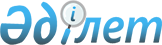 О районном бюджете на 2012-2014 годы
					
			Утративший силу
			
			
		
					Решение Макатского районного маслихата Атырауской области от 13 декабря 2011 года № 328-IV. Зарегистрировано Департаментом юстиции Атырауской области 10 января 2012 года № 4-7-139. Утратило силу решением Макатского районного маслихата Атырауской области от 13 марта 2013 года № 105-V      Сноска. Утратило силу решением Макатского районного маслихата Атырауской области от 13.03.2013 № 105-V.

      Примечание РЦПИ:

      В тексте сохранена авторская орфография и пунктуация.



      В соответствии с Бюджетным кодексом Республики Казахстан от 4 декабря 2008 года, статьей 6 Закона Республики Казахстан от 23 января 2001 года "О местном государственном управлении и самоуправлении в Республике Казахстан" и рассматривая предложение районного акимата о бюджете района на 2012-2014 годы, РЕШИЛИ:



      1. Утвердить районный бюджет на 2012-2014 годы согласно приложениям 1, 2 и 3 соответственно, в том числе 2012 год в следующих объемах:



      1) доходы – 2 462 521 тысяч тенге;

      налоговым поступлениям – 1 143 953 тысяч тенге;

      неналоговым поступлениям – 18 737 тысяч тенге;

      поступлениям от продажи основного капитала – 8 683 тысяч тенге;

      поступлениям трансфертов – 1 275 031 тысяч тенге;

      2) затраты – 2 462 521 тысяч тенге;

      Сноска. Пункт 1 с изменениями, внесенным решением Макатского районного маслихата от 23.05.2012 № 38-V; 15.10.2012 № 63-V; 07.12.2012 № 71-V (вводится в действие с 01.01.2012).



      2. Установить, что доходы районного бюджета на 2012 год формируется за счет налоговых поступлений в соответствии с Бюджетным кодексом и решением очередной ХХХVІ сессии областного маслихата от 7 декабря 2011 года № 472-IV "Об областном бюджете на 2012-2014 годы":



      3. Учесть, размер субвенции данные бюджету Макатского района на 2012 год по решению областного маслихата составляет 541 585 тыс тенге.



      4. Учесть, что к бюджету района на 2012 год предусмотрены целевые трансферты из областного бюджета, в сумме 358 692 тыс тенге, в том числе:

      4 097 тысяч тенге – из республиканского бюджета на оснащение учебным обарудованием кабинетов физики, химии, биологии в государственных учреждениях общего среднего образования;

      2 000 тысяч тенге – из республиканского бюджета на повышение оплаты труда учителям, прошедших повышение квалификации по учебным программам АОО "Назарбаев интеллектуальные школы" 

      16 350 тысяч тенге– из республиканского бюджета на ежемесячную выплату денежных средств опекунам (попечителям), на содержание ребенка-сироты (детей сирот), оставшихся без попечения родителей;

      2 500 тысяч тенге – из республиканского бюджета на обеспечение оборудованием, программным обеспечением для детей-инвалидов, обучающихся на дому;

      8 309 тысяч тенге– из республиканского бюджета на обеспечение деятельности центров занятости населения;

      из республиканского бюджета 3 851 тысяч тенге – на обеспечение трудоустройства населения, 5 575 - молодежную практику;

      67 141 тысяч тенге на реализацию государственного образовательного заказа в дошкольных организациях образования по программе "Балапан";

      В целях социальной поддержки молодых специалистов, направленных в район, для приобретения жилья выделить кредит в сумме 14 562 тысяч тенге, на оформление документов финансовому агенту 1 292 тысяч тенге и на выделение подъемного пособия на сумму 1 250 тысяч тенге;

      1 445 тысяч тенге для проведения противоэпизоотических мероприятий в районном масштабе.

      114 100 тысяч тенге – из областного бюджета на реализацию капитальных ремонт школ;

      110 782 тысяч тенге – из областного бюджета на реализацию системы водоснабжения;

      20 000 – из республиканского бюджета на увеличение размера доплаты за квалификационную категорию, учителям школ и воспитателям дошкольных организаций образования.



      5. Утвердить в составе районного бюджета размер финансирования бюджетных программ аппаратов акимов поселковых округов на 2012 год, согласно приложению 4.



      6. Утвердить, с учетом установленного решением областного маслихата перечень районных бюджетных программ, не подлежащих секвестру в процессе исполнения районного бюджета на 2012 год, согласно приложению 5.



      7. Контроль за исполнением настоящего решения возложить на председателя постоянной комиссии районного маслихата по вопросам бюджетного планирования, хозяйственной деятельности, использования земли, охраны природы и обеспечение законности (Д. Алтаевой).



      8. Настоящее решение вводится в действие с 1 января 2012 года.      Председатель очередной ХХХVІІІ

      сессии районного маслихата:                А. Кондыбаева      Секретарь районного маслихата:             Т. Жолмагамбетов

Приложение 1 к решению   

сессии районного маслихата  

от 07 декабря 2012 года № 71-VПриложение 1 к решению   

сессии районного маслихата  

от 13 декабря 2011 года № 328-IV      Сноска. Приложение 1 в редакции решения Макатского районного маслихата от 07.12.2012 № 71-V (вводится в действие с 01.01.2012). Районный бюджет на 2012 год

Приложение 2        

к решению маслихата района   

от 13 декабря 2011 года № 328-IV Бюджет района на 2013 год

Утвердить приложение 3     

к решению маслихата района   

от 13 декабря 2011 года № 328-IV Бюджет района на 2014 год

Приложение 4 к решению    

сессии районного маслихата  

от 7 декабря 2012 года № 71-V      Сноска. Приложение 4 в редакции решения Макатского районного маслихата от 07.12.2012 № 71-V (вводится в действие с 01.01.2012). Финансирование бюджетных программ районного бюджета на 2012 год в разрезе сельских округов в следующих размерах

Приложение 3 к решению   

сессии районного маслихата  

от 15 октября 2012 года № 63-VПриложение 5 к решению   

сессии районного маслихата  

от 13 декабря 2011 года № 328-IV      Сноска. Приложение 5 в редакции решения Макатского районного маслихата от 15.10.2012 № 63-V (вводится в действие с 01.01.2012).
					© 2012. РГП на ПХВ «Институт законодательства и правовой информации Республики Казахстан» Министерства юстиции Республики Казахстан
				КатегорияКатегорияКатегорияКатегорияКатегорияСумма, тыс.тенгеКлассКлассКлассКлассСумма, тыс.тенгеПодклассПодклассПодклассСумма, тыс.тенгеНаименованиеСумма, тыс.тенге123345I. ДоходыI. Доходы24625211Налоговые поступленияНалоговые поступления115258401Подоходный налогПодоходный налог323485002Индивидуальный подоходный налогИндивидуальный подоходный налог32348503Социальный налогСоциальный налог118172001Социальный налогСоциальный налог11817204Hалоги на собственностьHалоги на собственность659462001Hалоги на имуществоHалоги на имущество620460003Земельный налогЗемельный налог6356004Hалог на транспортные средстваHалог на транспортные средства32621005Единый земельный налогЕдиный земельный налог2505Внутренние налоги на товары, работы и услугиВнутренние налоги на товары, работы и услуги48510002АкцизыАкцизы3939003Поступления за использование природных и других ресурсовПоступления за использование природных и других ресурсов32816004Сборы за ведение предпринимательской и профессиональной деятельностиСборы за ведение предпринимательской и профессиональной деятельности11698005Налог на игорный бизнесНалог на игорный бизнес5708Обязательные платежи, взимаемые за совершение юридически значимых действий и (или) выдачу документов уполномоченными на то государственными органами или должностными лицамиОбязательные платежи, взимаемые за совершение юридически значимых действий и (или) выдачу документов уполномоченными на то государственными органами или должностными лицами2955001Государственная пошлинаГосударственная пошлина29552Неналоговые поступленияНеналоговые поступления889601Доходы от государственной собственностиДоходы от государственной собственности2983005Доходы от аренды имущества, находящегося в государственной собственностиДоходы от аренды имущества, находящегося в государственной собственности527009Прочие доходы от государственной собственностиПрочие доходы от государственной собственности245602Поступления от реализации товаров (работ, услуг) государственными учреждениями, финансируемыми из государственного бюджетаПоступления от реализации товаров (работ, услуг) государственными учреждениями, финансируемыми из государственного бюджета282001Поступления от реализации товаров (работ, услуг) государственными учреждениями, финансируемыми из государственного бюджетаПоступления от реализации товаров (работ, услуг) государственными учреждениями, финансируемыми из государственного бюджета28204Штрафы, пени, санкции, взыскания, налагаемые государственными учреждениями, финансируемыми из государственного бюджета, а также содержащимися и финансируемыми из бюджета (сметы расходов) Национального Банка Республики КазахстанШтрафы, пени, санкции, взыскания, налагаемые государственными учреждениями, финансируемыми из государственного бюджета, а также содержащимися и финансируемыми из бюджета (сметы расходов) Национального Банка Республики Казахстан3963001Штрафы, пени, санкции, взыскания, налагаемые государственными учреждениями, финансируемыми из государственного бюджета, а также содержащимися и финансируемыми из бюджета (сметы расходов) Национального Банка Республики Казахстан, за исключением поступлений от организаций нефтяного сектораШтрафы, пени, санкции, взыскания, налагаемые государственными учреждениями, финансируемыми из государственного бюджета, а также содержащимися и финансируемыми из бюджета (сметы расходов) Национального Банка Республики Казахстан, за исключением поступлений от организаций нефтяного сектора396306Прочие неналоговые поступленияПрочие неналоговые поступления1668001Прочие неналоговые поступленияПрочие неналоговые поступления16683Поступления от продажи основного капиталаПоступления от продажи основного капитала2092301Продажа государственного имущества, закрепленного за государственными учреждениямиПродажа государственного имущества, закрепленного за государственными учреждениями0001Продажа государственного имущества, закрепленного за государственными учреждениямиПродажа государственного имущества, закрепленного за государственными учреждениями003Продажа земли и нематериальных активовПродажа земли и нематериальных активов20923001Продажа землиПродажа земли209234Поступления трансфертовПоступления трансфертов127503102Трансферты из вышестоящих органов государственного управленияТрансферты из вышестоящих органов государственного управления1275031002Трансферты из областного бюджетаТрансферты из областного бюджета12750315Погашение бюджетных кредитовПогашение бюджетных кредитов218301Погашение бюджетных кредитовПогашение бюджетных кредитов18001Погашение бюджетных кредитов, выданных из государственного бюджетаПогашение бюджетных кредитов, выданных из государственного бюджета2165002Возврат из бюджетов районов (городов областного значения) неиспользованных бюджетных кредитов, выданных из областного бюджетаВозврат из бюджетов районов (городов областного значения) неиспользованных бюджетных кредитов, выданных из областного бюджета188Используемые остатки бюджетных средствИспользуемые остатки бюджетных средств290401Остатки бюджетных средствОстатки бюджетных средств2904001Свободные остатки бюджетных средствСвободные остатки бюджетных средств2904Функциональная группаФункциональная группаФункциональная группаФункциональная группаФункциональная группаСумма, тыс.тенгеФункциональная подгруппаФункциональная подгруппаФункциональная подгруппаФункциональная подгруппаСумма, тыс.тенгеАдминистраторАдминистраторАдминистраторСумма, тыс.тенгеПрограммаПрограммаСумма, тыс.тенгеНаименованиеСумма, тыс.тенгеІІ. Расходы24625211Государственные услуги общего характера14002101Представительные, исполнительные и другие органы, выполняющие общие функции  государственного управления110053112Аппарат маслихата района (города областного значения)14022001Услуги по обеспечению деятельности маслихата района (города областного значения)14022004Капитальные расходы государственных органов0122Аппарат акима района (города областного значения)44237001Услуги по обеспечению деятельности акима района (города областного значения)44237003Капитальные расходы государственных органов0123Аппарат акима района в городе, города районного значения, поселка, аула (села), аульного (сельского) округа51794001Услуги по обеспечению деятельности акима района в городе, города районного значения, поселка, аула (села), аульного (сельского) округа49094022Капитальные расходы государственных органов2700023Материально-техническое оснащение государственных органов0024Создание информационных систем002Финансовая деятельность16021452Отдел финансов района (города областного значения)16021001Услуги по реализации государственной политики в области исполнения бюджета района (города областного значения) и управления коммунальной собственностью района (города областного значения)13999003Проведение оценки имущества в целях налогообложения240010Организация приватизации коммунальной собственности0011Учет, хранение, оценка и реализация имущества, поступившего в коммунальную собственность89018Капитальные расходы государственных органов169305Планирование и статистическая деятельность13947453Отдел экономики и бюджетного планирования района (города областного значения)13947001Услуги по реализации государственной политики в области формирования и развития экономической политики, системы государственного планирования и управления района (города областного значения)13587004Капитальные расходы государственных органов3602Оборона330001Военные нужды3300122Аппарат акима района (города областного значения)3300005Мероприятия в рамках исполнения всеобщей воинской обязанности33003Общественный порядок, безопасность, правовая, судебная, уголовно-исполнительная деятельность79101Правоохранительная деятельность791458Отдел жилищно-коммунального хозяйства, пассажирского транспорта и автомобильных дорог района (города областного значения)791021Обеспечение безопасности дорожного движения в населенных пунктах7914Образование157539601Дошкольное воспитание и обучение285777123Аппарат акима района в городе, города районного значения, поселка, аула (села), аульного (сельского) округа282402004Поддержка организаций дошкольного воспитания и обучения215828025на увеличение размера доплаты за квалификационную категорию, учителям школ и воспитателям дошкольных организаций образования2808041Реализация государственного образовательного заказа в дошкольных организациях образования63766464Отдел образования района (города областного значения)3375021на увеличение размера доплаты за квалификационную категорию, учителям школ и воспитателям дошкольных организаций образования0040Реализация государственного образовательного заказа

в дошкольных организациях образования337502Начальное, основное среднее и общее среднее образование1114819123Аппарат акима района в городе, города районного значения, поселка, аула (села), аульного (сельского) округа1031005Организация бесплатного подвоза учащихся до школы и обратно в аульной (сельской) местности1031464Отдел образования района (города областного значения)1113788003Общеобразовательное обучение1044201006Дополнительное образование для детей53802010Внедрение новых технологий обучения в государственной системе образования за счет целевых трансфертов из республиканского бюджета0063Повышение оплаты труда учителям, прошедшим повышение квалификации по учебным программам АОО "Назарбаев Интеллектуальные школы" за счет трансфертов из республиканского бюджета1067064Увеличение размера доплаты за квалификационную категорию учителям организаций начального, основного среднего, общего среднего образования: школы, школы-интернаты: (общего типа, специальных (коррекционных), специализированных для одаренных детей; организаций для детей-сирот и детей, оставшихся без попечения родителей) за счет трансфертов из республиканского бюджета1471809Прочие услуги в области образования174800464Отдел образования района (города областного значения)174800001Услуги по реализации государственной политики на местном уровне в области образования7364004Информатизация системы образования в государственных учреждениях образования района (города областного значения)0005Приобретение и доставка учебников, учебно-методических комплексов для государственных учреждений образования района (города областного значения)16746012Капитальные расходы государственных органов0013Материально-техническое оснащение государственных органов0015Ежемесячные выплаты денежных средств опекунам (попечителям) на содержание ребенка сироты (детей-сирот), и ребенка (детей), оставшегося без попечения родителей6313020Обеспечение оборудованием, программным обеспечением детей-инвалидов, обучающихся  на дому2500067Капитальные расходы подведомственных государственных

учреждений и организаций1418776Социальная помощь и социальное обеспечение11277302Социальная помощь96113123Аппарат акима района в городе, города районного значения, поселка, аула (села), аульного (сельского) округа10518003Оказание социальной помощи нуждающимся гражданам на дому10518451Отдел занятости и социальных программ района (города областного значения)85595002Программа занятости53175005Государственная адресная социальная помощь611006Жилищная помощь1061007Социальная помощь отдельным категориям нуждающихся граждан по решениям местных представительных органов9954010Материальное обеспечение детей-инвалидов, воспитывающихся и обучающихся на дому1949016Государственные пособия на детей до 18 лет7082017Обеспечение нуждающихся инвалидов обязательными гигиеническими средствами и предоставление услуг специалистами жестового языка, индивидуальными помощниками в соответствии с индивидуальной программой реабилитации инвалида3454023Обеспечение деятельности центров занятости830909Прочие услуги в области социальной помощи и социального обеспечения16660451Отдел занятости и социальных программ района (города областного значения)16660001Услуги по реализации государственной политики на местном уровне в области обеспечения занятости и реализации социальных программ для населения13926011Оплата услуг по зачислению, выплате и доставке пособий и других социальных выплат900021Капитальные расходы государственных органов18347Жилищно-коммунальное хозяйство48786101Жилищное хозяйство61800458Отдел жилищно-коммунального хозяйства, пассажирского транспорта и автомобильных дорог района (города областного значения)60600003Организация сохранения государственного жилищного фонда0004Обеспечение жильем отдельных категорий граждан60600123Аппарат акима района в городе, города районного значения, поселка, аула (села), аульного (сельского) округа0007Организация сохранения государственного жилищного фонда города районного значения, поселка, аула (села), аульного (сельского) округа0467Отдел строительства района (города областного значения)1200003Проектирование, строительство и (или) приобретение жилья государственного коммунального жилищного фонда120002Коммунальное хозяйство363915123Аппарат акима района в городе, города районного значения, поселка, аула (села), аульного (сельского) округа0014Организация водоснабжения населенных пунктов0458Отдел жилищно-коммунального хозяйства, пассажирского транспорта и автомобильных дорог района (города областного значения)20700012Функционирование системы водоснабжения и водоотведения20700029Развитие системы водоснабжения0026Организация эксплуатации тепловых сетей, находящихся в коммунальной собственности районов (городов областного значения)0464Отдел образования района (города областного значения)114100026Ремонт объектов в рамках развития сельских населенных пунктов по Программе занятости 2020114100467Отдел строительства района (города областного значения)229115005Развитие коммунального хозяйства0006Развитие системы водоснабжения22911503Благоустройство населенных пунктов62146123Аппарат акима района в городе, города районного значения, поселка, аула (села), аульного (сельского) округа39646008Освещение улиц населенных пунктов19740009Обеспечение санитарии населенных пунктов16036011Благоустройство и озеленение населенных пунктов3870458Отдел жилищно-коммунального хозяйства, пассажирского транспорта и автомобильных дорог района (города областного значения)22500016Обеспечение санитарии населенных пунктов8500018Благоустройство и озеленение населенных пунктов140008Культура, спорт, туризм и информационное пространство8430601Деятельность в области культуры39166123Аппарат акима района в городе, города районного значения, поселка, аула (села), аульного (сельского) округа32966006Поддержка культурно-досуговой работы на местном уровне32966455Отдел культуры и развития языков района (города областного значения)6200003Поддержка культурно-досуговой работы6200467Отдел строительства района (города областного значения)0011Развитие объектов культуры002Спорт3300465Отдел физической культуры и спорта района (города областного значения)3300006Проведение спортивных соревнований на районном (города областного значения) уровне3300007Подготовка и участие членов сборных команд района (города областного значения) по различным видам спорта на областных спортивных соревнованиях003Информационное пространство25394455Отдел культуры и развития языков района (города областного значения)23394006Функционирование районных (городских) библиотек23394456Отдел внутренней политики района (города областного значения)2000005Услуги по проведению государственной информационной политики через телерадиовещание200009Прочие услуги по организации культуры, спорта, туризма и информационного пространства16446455Отдел культуры и развития языков района (города областного значения)6836001Услуги по реализации государственной политики на местном уровне в области развития языков и культуры6836011Материально-техническое оснащение государственных органов0456Отдел внутренней политики района (города областного значения)4304001Услуги по реализации государственной политики на местном уровне в области информации, укрепления государственности и формирования социального оптимизма граждан4304007Материально-техническое оснащение государственных органов0465Отдел физической культуры и спорта района (города областного значения)5306001Услуги по реализации государственной политики на местном уровне в сфере физической культуры и спорта5306008Материально-техническое оснащение государственных органов09Топливно-энергетический комплекс и недропользование701009Прочие услуги в области топливно-энергетического комплекса и недропользования7010467Отдел строительства района (города областного значения)7010009Развитие теплоэнергетической системы701010Сельское, водное, лесное, рыбное хозяйство, особо охраняемые природные территории, охрана окружающей среды и животного мира, земельные отношения1844101Сельское хозяйство9778453Отдел экономики и бюджетного планирования района (города областного значения)3190099Реализация мер социальной поддержки специалистов социальной сферы сельских населенных пунктов за счет целевого трансферта из республиканского бюджета3190474Отдел сельского хозяйства и ветеринарии района (города областного значения)6588001Услуги по реализации государственной политики на местном уровне в сфере сельского хозяйства и ветеринарии658806Земельные отношения7218463Отдел земельных отношений района (города областного значения)7218001Услуги по реализации государственной политики в области регулирования земельных отношений на территории района (города областного значения)7038007Капитальные расходы государственных органов18009Прочие услуги в области сельского, водного, лесного, рыбного хозяйства, охраны окружающей среды и земельных отношений1445474Отдел сельского хозяйства и ветеринарии района (города областного значения)1445013Проведение противоэпизоотических мероприятий1445014Организация и проведение идентификации сельскохозяйственных животных011Промышленность, архитектурная, градостроительная и строительная деятельность1511602Архитектурная, градостроительная и строительная деятельность15116467Отдел строительства района (города областного значения)4990001Услуги по реализации государственной политики на местном уровне в области строительства4990018Материально-техническое оснащение государственных органов0468Отдел архитектуры и градостроительства района (города областного значения)10126001Услуги по реализации государственной политики в области архитектуры и градостроительства на местном уровне9096004Капитальные расходы государственных органов103013Прочие1120009Прочие11200451Отдел занятости и социальных программ района (города областного значения)0022Поддержка частного предпринимательства в рамках программы "Дорожная карта бизнеса - 2020"0452Отдел финансов района (города областного значения)0012Резерв местного исполнительного органа района (города областного значения)0458Отдел жилищно-коммунального хозяйства, пассажирского транспорта и автомобильных дорог района (города областного значения)11200001Услуги по реализации государственной политики на местном уровне в области жилищно-коммунального хозяйства, пассажирского транспорта и автомобильных дорог11200013Капитальные расходы государственных органов015Трансферты412301Трансферты4123452Отдел финансов района (города областного значения)4123006Возврат неиспользованных (недоиспользованных) целевых трансфертов412316Погашение займов218301Погашение займов2183452Отдел финансов района (города областного значения)2183008Погашение долга местного исполнительного органа перед вышестоящим бюджетом2165021Возврат неиспользованных бюджетных кредитов, выданных из местного бюджета18ІІІ. Чистое бюджетное кредитование21843Бюджетные кредиты2184310Сельское, водное, лесное, рыбное хозяйство, особо охраняемые природные территории, охрана окружающей среды и животного мира, земельные отношения2184301Сельское хозяйство21843453Отдел экономики и бюджетного планирования района (города областного значения)21843006Бюджетные кредиты для реализации мер социальной поддержки специалистов социальной сферы сельских населенных пунктов21843КатегорияКатегорияКатегорияКатегорияСумма, тыс.тенгеКлассКлассКлассСумма, тыс.тенгеПодклассПодклассСумма, тыс.тенгеНаименованиеСумма, тыс.тенге12345I. Доходы16966491Налоговые поступления121818301Подоходный налог347778002Индивидуальный подоходный налог34777803Социальный налог143110001Социальный налог14311004Hалоги на собственность674728001Hалоги на имущество635590003Земельный налог7098004Hалог на транспортные средства32015005Единый земельный налог2505Внутренние налоги на товары, работы и услуги49555002Акцизы6433003Поступления за использование природных и других ресурсов37726004Сборы за ведение предпринимательской и профессиональной деятельности539608Обязательные платежи, взимаемые за совершение юридически значимых действий и (или) выдачу документов уполномоченными на то государственными органами или должностными лицами3012001Государственная пошлина30122Неналоговые поступления2006101Доходы от государственной собственности2177005Доходы от аренды имущества, находящегося в государственной собственности217704Штрафы, пени, санкции, взыскания, налагаемые государственными учреждениями, финансируемыми из государственного бюджета, а также содержащимися и финансируемыми из бюджета (сметы расходов) Национального Банка Республики Казахстан14950001Штрафы, пени, санкции, взыскания, налагаемые государственными учреждениями, финансируемыми из государственного бюджета, а также содержащимися и финансируемыми из бюджета (сметы расходов) Национального Банка Республики Казахстан, за исключением поступлений от организаций нефтяного сектора1495006Прочие неналоговые поступления2934001Прочие неналоговые поступления29343Поступления от продажи основного капитала900001Продажа государственного имущества, закрепленного за государственными учреждениями0001Продажа государственного имущества, закрепленного за государственными учреждениями003Продажа земли и нематериальных активов9000001Продажа земли90004Поступления трансфертов44940502Трансферты из вышестоящих органов государственного управления449405002Трансферты из областного бюджета4494055Погашение бюджетных кредитов001Погашение бюджетных кредитов0001Погашение бюджетных кредитов, выданных из государственного бюджета08Используемые остатки бюджетных средств001Остатки бюджетных средств0001Свободные остатки бюджетных средств0Функциональная группаФункциональная группаФункциональная группаФункциональная группаФункциональная группаСумма, тыс.тенгеФункциональная подгруппаФункциональная подгруппаФункциональная подгруппаФункциональная подгруппаСумма, тыс.тенгеАдминистратор бюджетных программАдминистратор бюджетных программАдминистратор бюджетных программСумма, тыс.тенгеПрограммаПрограммаСумма, тыс.тенгеНаименованиеСумма, тыс.тенге123456ІІ. Расходы16966491Государственные услуги общего характера13241001Представительные, исполнительные и другие органы, выполняющие общие функции государственного управления108063112Аппарат маслихата района (города областного значения)17823001Услуги по обеспечению деятельности маслихата района (города областного значения)17823004Капитальные расходы государственных органов0122Аппарат акима района (города областного значения)40674001Услуги по обеспечению деятельности акима района (города областного значения)40674003Капитальные расходы государственных органов0123Аппарат акима района в городе, города районного значения, поселка, аула (села), аульного (сельского) округа49566001Услуги по обеспечению деятельности акима района в городе, города районного значения, поселка, аула (села), аульного (сельского) округа49566022Капитальные расходы государственных органов0023Материально-техническое оснащение государственных органов0024Создание информационных систем002Финансовая деятельность12521452Отдел финансов района (города областного значения)12521001Услуги по реализации государственной политики в области исполнения бюджета района (города областного значения) и управления коммунальной собственностью района (города областного значения)12221003Проведение оценки имущества в целях налогообложения300010Организация приватизации коммунальной собственности0011Учет, хранение, оценка и реализация имущества, поступившего в коммунальную собственность0018Капитальные расходы государственных органов005Планирование и статистическая деятельность11826453Отдел экономики и бюджетного планирования района (города областного значения)11826001Услуги по реализации государственной политики в области формирования и развития экономической политики, системы государственного планирования и управления района (города областного значения)11826004Капитальные расходы государственных органов02Оборона310001Военные нужды3100122Аппарат акима района (города областного значения)3100005Мероприятия в рамках исполнения всеобщей воинской обязанности31004Образование132379501Дошкольное воспитание и обучение212060123Аппарат акима района в городе, города районного значения, поселка, аула (села), аульного (сельского) округа212060004Поддержка организаций дошкольного воспитания и обучения212060025На увеличение размера доплаты за квалификационную категорию, учителям школ и воспитателям дошкольных организаций образования002Начальное, основное среднее и общее среднее образование1086929123Аппарат акима района в городе, города районного значения, поселка, аула (села), аульного (сельского) округа1920005Организация бесплатного подвоза учащихся до школы и обратно в аульной (сельской) местности1920464Отдел образования района (города областного значения)1085009003Общеобразовательное обучение1035787006Дополнительное образование для детей49222010Внедрение новых технологий обучения в государственной системе образования за счет целевых трансфертов из республиканского бюджета0021на увеличение размера доплаты за кваликационную категорию, учителям школ и воспитателям дошкольных организаций образования009Прочие услуги в области образования24806464Отдел образования района (города областного значения)24806001Услуги по реализации государственной политики на местном уровне в области образования7106004Информатизация системы образования в государственных учреждениях образования района (города областного значения)0005Приобретение и доставка учебников, учебно-методических комплексов для государственных учреждений образования района (города областного значения)17700012Капитальные расходы государственных органов0013Материально-техническое оснащение государственных органов0015Ежемесячные выплаты денежных средств опекунам (попечителям) на содержание ребенка сироты (детей-сирот), и ребенка (детей), оставшегося без попечения родителей0020Обеспечение оборудованием, программным обеспечением детей-инвалидов, обучающихся на дому06Социальная помощь и социальное обеспечение8878002Социальная помощь74674123Аппарат акима района в городе, города районного значения, поселка, аула (села), аульного (сельского) округа10189003Оказание социальной помощи нуждающимся гражданам на дому10189451Отдел занятости и социальных программ района (города областного значения)64485002Программа занятости42300005Государственная адресная социальная помощь1800006Жилищная помощь1800007Социальная помощь отдельным категориям нуждающихся граждан по решениям местных представительных органов8552010Материальное обеспечение детей-инвалидов, воспитывающихся и обучающихся на дому1500016Государственные пособия на детей до 18 лет6233017Обеспечение нуждающихся инвалидов обязательными гигиеническими средствами и предоставление услуг специалистами жестового языка, индивидуальными помощниками в соответствии с индивидуальной программой реабилитации инвалида2300023Обеспечение деятельности центров занятости009Прочие услуги в области социальной помощи и социального обеспечения14106451Отдел занятости и социальных программ района (города областного значения)14106001Услуги по реализации государственной политики на местном уровне в области обеспечения занятости и реализации социальных программ для населения12806011Оплата услуг по зачислению, выплате и доставке пособий и других социальных выплат1300021Капитальные расходы государственных органов07Жилищно-коммунальное хозяйство3190001Жилищное хозяйство0458Отдел жилищно-коммунального хозяйства, пассажирского транспорта и автомобильных дорог района (города областного значения)0004Обеспечение жильем отдельных категорий граждан0123Аппарат акима района в городе, города районного значения, поселка, аула (села), аульного (сельского) округа0007Организация сохранения государственного жилищного фонда города районного значения, поселка, аула (села), аульного (сельского) округа002Коммунальное хозяйство0123Аппарат акима района в городе, города районного значения, поселка, аула (села), аульного (сельского) округа0014Организация водоснабжения населенных пунктов0458Отдел жилищно-коммунального хозяйства, пассажирского транспорта и автомобильных дорог района (города областного значения)0012Функционирование системы водоснабжения и водоотведения0029Развитие системы водоснабжения0026Организация эксплуатации тепловых сетей, находящихся в коммунальной собственности районов (городов областного значения)0467Отдел строительства района (города областного значения)0005Развитие коммунального хозяйства0006Развитие системы водоснабжения003Благоустройство населенных пунктов31900123Аппарат акима района в городе, города районного значения, поселка, аула (села), аульного (сельского) округа31900008Освещение улиц населенных пунктов18000009Обеспечение санитарии населенных пунктов9900011Благоустройство и озеленение населенных пунктов40008Культура, спорт, туризм и информационное пространство8210601Деятельность в области культуры37966123Аппарат акима района в городе, города районного значения, поселка, аула (села), аульного (сельского) округа31766006Поддержка культурно-досуговой работы на местном уровне31766455Отдел культуры и развития языков района (города областного значения)6200003Поддержка культурно-досуговой работы620002Спорт3300465Отдел физической культуры и спорта района (города областного значения)3300006Проведение спортивных соревнований на районном (города областного значения) уровне3300007Подготовка и участие членов сборных команд района (города областного значения) по различным видам спорта на областных спортивных соревнованиях003Информационное пространство25394455Отдел культуры и развития языков района (города областного значения)23394006Функционирование районных (городских) библиотек23394456Отдел внутренней политики района (города областного значения)2000005Услуги по проведению государственной информационной политики через телерадиовещание200009Прочие услуги по организации культуры, спорта, туризма и информационного пространства15446455Отдел культуры и развития языков района (города областного значения)6836001Услуги по реализации государственной политики на местном уровне в области развития языков и культуры6836011Материально-техническое оснащение государственных органов0456Отдел внутренней политики района (города областного значения)4304001Услуги по реализации государственной политики на местном уровне в области информации, укрепления государственности и формирования социального оптимизма граждан4304007Материально-техническое оснащение государственных органов0465Отдел физической культуры и спорта района (города областного значения)4306001Услуги по реализации государственной политики на местном уровне в сфере физической культуры и спорта4306008Материально-техническое оснащение государственных органов010Сельское, водное, лесное, рыбное хозяйство, особо охраняемые природные территории, охрана окружающей среды и животного мира, земельные отношения1250601Сельское хозяйство5788453Отдел экономики и бюджетного планирования района (города областного значения)0099Реализация мер социальной поддержки специалистов социальной сферы сельских населенных пунктов за счет целевого трансферта из республиканского бюджета0474Отдел сельского хозяйства и ветеринарии района (города областного значения)5788001Услуги по реализации государственной политики на местном уровне в сфере сельского хозяйства и ветеринарии578806Земельные отношения6718463Отдел земельных отношений района (города областного значения)6718001Услуги по реализации государственной политики в области регулирования земельных отношений на территории района (города областного значения)6718007Капитальные расходы государственных органов009Прочие услуги в области сельского, водного, лесного, рыбного хозяйства, охраны окружающей среды и земельных отношений0474Отдел сельского хозяйства и ветеринарии района (города областного значения)0013Проведение противоэпизоотических мероприятий0014Организация и проведение идентификации сельскохозяйственных животных011Промышленность, архитектурная, градостроительная и строительная деятельность1248602Архитектурная, градостроительная и строительная деятельность12486467Отдел строительства района (города областного значения)4990001Услуги по реализации государственной политики на местном уровне в области строительства4990018Материально-техническое оснащение государственных органов0468Отдел архитектуры и градостроительства района (города областного значения)7496001Услуги по реализации государственной политики в области архитектуры и градостроительства на местном уровне7496004Капитальные расходы государственных органов013Прочие956609Прочие9566451Отдел занятости и социальных программ района (города областного значения)0022Поддержка частного предпринимательства в рамках программы "Дорожная карта бизнеса - 2020"0452Отдел финансов района (города областного значения)0012Резерв местного исполнительного органа района (города областного значения)0458Отдел жилищно-коммунального хозяйства, пассажирского транспорта и автомобильных дорог района (города областного значения)9566001Услуги по реализации государственной политики на местном уровне в области жилищно-коммунального хозяйства, пассажирского транспорта и автомобильных дорог9566013Капитальные расходы государственных органов015Трансферты001Трансферты0452Отдел финансов района (города областного значения)0006Возврат неиспользованных (недоиспользованных) целевых трансфертов016Погашение займов001Погашение займов0452Отдел финансов района (города областного значения)0008Погашение долга местного исполнительного органа перед вышестоящим бюджетом0021Возврат неиспользованных бюджетных кредитов, выданных из местного бюджета0ІІІ. Чистое бюджетное кредитование0Бюджетные кредиты010Сельское, водное, лесное, рыбное хозяйство, особо охраняемые природные территории, охрана окружающей среды и животного мира, земельные отношения001Сельское хозяйство0453Отдел экономики и бюджетного планирования района (города областного значения)0006Бюджетные кредиты для реализации мер социальной поддержки специалистов социальной сферы сельских населенных пунктов0КатегорияКатегорияКатегорияКатегорияСумма, тыс.тенгеКлассКлассКлассСумма, тыс.тенгеПодклассПодклассСумма, тыс.тенгеНаименованиеСумма, тыс.тенге12345І. Доходы16966491Налоговые поступления121818301Подоходный налог347778002Индивидуальный подоходный налог34777803Социальный налог143110001Социальный налог14311004Hалоги на собственность674728001Hалоги на имущество635590003Земельный налог7098004Hалог на транспортные средства32015005Единый земельный налог2505Внутренние налоги на товары, работы и услуги49555002Акцизы6433003Поступления за использование природных и других ресурсов37726004Сборы за ведение предпринимательской и профессиональной деятельности539608Обязательные платежи, взимаемые за совершение юридически значимых действий и (или) выдачу документов уполномоченными на то государственными органами или должностными лицами3012001Государственная пошлина30122Неналоговые поступления2006101Доходы от государственной собственности2177005Доходы от аренды имущества, находящегося в государственной собственности217704Штрафы, пени, санкции, взыскания, налагаемые государственными учреждениями, финансируемыми из государственного бюджета, а также содержащимися и финансируемыми из бюджета (сметы расходов) Национального Банка Республики Казахстан14950001Штрафы, пени, санкции, взыскания, налагаемые государственными учреждениями, финансируемыми из государственного бюджета, а также содержащимися и финансируемыми из бюджета (сметы расходов) Национального Банка Республики Казахстан, за исключением поступлений от организаций нефтяного сектора1495006Прочие неналоговые поступления2934001Прочие неналоговые поступления29343Поступления от продажи основного капитала900001Продажа государственного имущества, закрепленного за государственными учреждениями0001Продажа государственного имущества, закрепленного за государственными учреждениями003Продажа земли и нематериальных активов9000001Продажа земли90004Поступления трансфертов44940502Трансферты из вышестоящих органов государственного управления449405002Трансферты из областного бюджета4494055Погашение бюджетных кредитов001Погашение бюджетных кредитов0001Погашение бюджетных кредитов, выданных из государственного бюджета08Используемые остатки бюджетных средств001Остатки бюджетных средств0001Свободные остатки бюджетных средств0Функциональная группаФункциональная группаФункциональная группаФункциональная группаФункциональная группаСумма, тыс.тенгеФункциональная подгруппаФункциональная подгруппаФункциональная подгруппаФункциональная подгруппаСумма, тыс.тенгеАдминистратор бюджетных программАдминистратор бюджетных программАдминистратор бюджетных программСумма, тыс.тенгеПрограммаПрограммаСумма, тыс.тенгеНаименованиеСумма, тыс.тенге123456ІІ. Расходы16966491Государственные услуги общего характера13241001Представительные, исполнительные и другие органы, выполняющие общие функции государственного управления108063112Аппарат маслихата района (города областного значения)17823001Услуги по обеспечению деятельности маслихата района (города областного значения)17823004Капитальные расходы государственных органов0122Аппарат акима района (города областного значения)40674001Услуги по обеспечению деятельности акима района (города областного значения)40674003Капитальные расходы государственных органов0123Аппарат акима района в городе, города районного значения, поселка, аула (села), аульного (сельского) округа49566001Услуги по обеспечению деятельности акима района в городе, города районного значения, поселка, аула (села), аульного (сельского) округа49566022Капитальные расходы государственных органов0023Материально-техническое оснащение государственных органов0024Создание информационных систем002Финансовая деятельность12521452Отдел финансов района (города областного значения)12521001Услуги по реализации государственной политики в области исполнения бюджета района (города областного значения) и управления коммунальной собственностью района (города областного значения)12221003Проведение оценки имущества в целях налогообложения300010Организация приватизации коммунальной собственности0011Учет, хранение, оценка и реализация имущества, поступившего в коммунальную собственность0018Капитальные расходы государственных органов005Планирование и статистическая деятельность11826453Отдел экономики и бюджетного планирования района (города областного значения)11826001Услуги по реализации государственной политики в области формирования и развития экономической политики, системы государственного планирования и управления района (города областного значения)11826004Капитальные расходы государственных органов02Оборона310001Военные нужды3100122Аппарат акима района (города областного значения)3100005Мероприятия в рамках исполнения всеобщей воинской обязанности31004Образование132379501Дошкольное воспитание и обучение212060123Аппарат акима района в городе, города районного значения, поселка, аула (села), аульного (сельского) округа212060004Поддержка организаций дошкольного воспитания и обучения212060025на увеличение размера доплаты за квалификационную категорию, учителям школ и воспитателям дошкольных организаций образования002Начальное, основное среднее и общее среднее образование1086929123Аппарат акима района в городе, города районного значения, поселка, аула (села), аульного (сельского) округа1920005Организация бесплатного подвоза учащихся до школы и обратно в аульной (сельской) местности1920464Отдел образования района (города областного значения)1085009003Общеобразовательное обучение1035787006Дополнительное образование для детей49222010Внедрение новых технологий обучения в государственной системе образования за счет целевых трансфертов из республиканского бюджета0021на увеличение размера доплаты за квалификационную категорию, учителям школ и воспитателям дошкольных организаций образования009Прочие услуги в области образования24806464Отдел образования района (города областного значения)24806001Услуги по реализации государственной политики на местном уровне в области образования7106004Информатизация системы образования в государственных учреждениях образования района (города областного значения)0005Приобретение и доставка учебников, учебно-методических комплексов для государственных учреждений образования района (города областного значения)17700012Капитальные расходы государственных органов0013Материально-техническое оснащение государственных органов0015Ежемесячные выплаты денежных средств опекунам (попечителям) на содержание ребенка сироты (детей-сирот), и ребенка (детей), оставшегося без попечения родителей0020Обеспечение оборудованием, программным обеспечением детей-инвалидов, обучающихся на дому06Социальная помощь и социальное обеспечение8878002Социальная помощь74674123Аппарат акима района в городе, города районного значения, поселка, аула (села), аульного (сельского) округа10189003Оказание социальной помощи нуждающимся гражданам на дому10189451Отдел занятости и социальных программ района (города областного значения)64485002Программа занятости42300005Государственная адресная социальная помощь1800006Жилищная помощь1800007Социальная помощь отдельным категориям нуждающихся граждан по решениям местных представительных органов8552010Материальное обеспечение детей-инвалидов, воспитывающихся и обучающихся на дому1500016Государственные пособия на детей до 18 лет6233017Обеспечение нуждающихся инвалидов обязательными гигиеническими средствами и предоставление услуг специалистами жестового языка, индивидуальными помощниками в соответствии с индивидуальной программой реабилитации инвалида2300023Обеспечение деятельности центров занятости009Прочие услуги в области социальной помощи и социального обеспечения14106451Отдел занятости и социальных программ района (города областного значения)14106001Услуги по реализации государственной политики на местном уровне в области обеспечения занятости и реализации социальных программ для населения12806011Оплата услуг по зачислению, выплате и доставке пособий и других социальных выплат1300021Капитальные расходы государственных органов07Жилищно-коммунальное хозяйство3190001Жилищное хозяйство0458Отдел жилищно-коммунального хозяйства, пассажирского транспорта и автомобильных дорог района (города областного значения)0004Обеспечение жильем отдельных категорий граждан0123Аппарат акима района в городе, города районного значения, поселка, аула (села), аульного (сельского) округа0007Организация сохранения государственного жилищного фонда города районного значения, поселка, аула (села), аульного (сельского) округа002Коммунальное хозяйство0123Аппарат акима района в городе, города районного значения, поселка, аула (села), аульного (сельского) округа0014Организация водоснабжения населенных пунктов0458Отдел жилищно-коммунального хозяйства, пассажирского транспорта и автомобильных дорог района (города областного значения)0012Функционирование системы водоснабжения и водоотведения0029Развитие системы водоснабжения0026Организация эксплуатации тепловых сетей, находящихся в коммунальной собственности районов (городов областного значения)0467Отдел строительства района (города областного значения)0005Развитие коммунального хозяйства0006Развитие системы водоснабжения003Благоустройство населенных пунктов31900123Аппарат акима района в городе, города районного значения, поселка, аула (села), аульного (сельского) округа31900008Освещение улиц населенных пунктов18000009Обеспечение санитарии населенных пунктов9900011Благоустройство и озеленение населенных пунктов40008Культура, спорт, туризм и информационное пространство8210601Деятельность в области культуры37966123Аппарат акима района в городе, города районного значения, поселка, аула (села), аульного (сельского) округа31766006Поддержка культурно-досуговой работы на местном уровне31766455Отдел культуры и развития языков района (города областного значения)6200003Поддержка культурно-досуговой работы620002Спорт3300465Отдел физической культуры и спорта района (города областного значения)3300006Проведение спортивных соревнований на районном (города областного значения) уровне3300007Подготовка и участие членов сборных команд района (города областного значения) по различным видам спорта на областных спортивных соревнованиях003Информационное пространство25394455Отдел культуры и развития языков района (города областного значения)23394006Функционирование районных (городских) библиотек23394456Отдел внутренней политики района (города областного значения)2000005Услуги по проведению государственной информационной политики через телерадиовещание200009Прочие услуги по организации культуры, спорта, туризма и информационного пространства15446455Отдел культуры и развития языков района (города областного значения)6836001Услуги по реализации государственной политики на местном уровне в области развития языков и культуры6836011Материально-техническое оснащение государственных органов0456Отдел внутренней политики района (города областного значения)4304001Услуги по реализации государственной политики на местном уровне в области информации, укрепления государственности и формирования социального оптимизма граждан4304007Материально-техническое оснащение государственных органов0465Отдел физической культуры и спорта района (города областного значения)4306001Услуги по реализации государственной политики на местном уровне в сфере физической культуры и спорта4306008Материально-техническое оснащение государственных органов010Сельское, водное, лесное, рыбное хозяйство, особо охраняемые природные территории, охрана окружающей среды и животного мира, земельные отношения1250601Сельское хозяйство5788453Отдел экономики и бюджетного планирования района (города областного значения)0099Реализация мер социальной поддержки специалистов социальной сферы сельских населенных пунктов за счет целевого трансферта из республиканского бюджета0474Отдел сельского хозяйства и ветеринарии района (города областного значения)5788001Услуги по реализации государственной политики на местном уровне в сфере сельского хозяйства и ветеринарии578806Земельные отношения6718463Отдел земельных отношений района (города областного значения)6718001Услуги по реализации государственной политики в области регулирования земельных отношений на территории района (города областного значения)6718007Капитальные расходы государственных органов009Прочие услуги в области сельского, водного, лесного, рыбного хозяйства, охраны окружающей среды и земельных отношений0474Отдел сельского хозяйства и ветеринарии района (города областного значения)0013Проведение противоэпизоотических мероприятий0014Организация и проведение идентификации сельскохозяйственных животных011Промышленность, архитектурная, градостроительная и строительная деятельность1248602Архитектурная, градостроительная и строительная деятельность12486467Отдел строительства района (города областного значения)4990001Услуги по реализации государственной политики на местном уровне в области строительства4990018Материально-техническое оснащение государственных органов0468Отдел архитектуры и градостроительства района (города областного значения)7496001Услуги по реализации государственной политики в области архитектуры и градостроительства на местном уровне7496004Капитальные расходы государственных органов013Прочие956609Прочие9566451Отдел занятости и социальных программ района (города областного значения)0022Поддержка частного предпринимательства в рамках программы "Дорожная карта бизнеса - 2020"0452Отдел финансов района (города областного значения)0012Резерв местного исполнительного органа района (города областного значения)0458Отдел жилищно-коммунального хозяйства, пассажирского транспорта и автомобильных дорог района (города областного значения)9566001Услуги по реализации государственной политики на местном уровне в области жилищно-коммунального хозяйства, пассажирского транспорта и автомобильных дорог9566013Капитальные расходы государственных органов015Трансферты001Трансферты0452Отдел финансов района (города областного значения)0006Возврат неиспользованных (недоиспользованных) целевых трансфертов016Погашение займов001Погашение займов0452Отдел финансов района (города областного значения)0008Погашение долга местного исполнительного органа перед вышестоящим бюджетом0021Возврат неиспользованных бюджетных кредитов, выданных из местного бюджета0ІІІ. Чистое бюджетное кредитование0Бюджетные кредиты010Сельское, водное, лесное, рыбное хозяйство, особо охраняемые природные территории, охрана окружающей среды и животного мира, земельные отношения001Сельское хозяйство0453Отдел экономики и бюджетного планирования района (города областного значения)0006Бюджетные кредиты для реализации мер социальной поддержки специалистов социальной сферы сельских населенных пунктов0ПрограммаПрограммаНаименованиеНаименованиеНаименованиеНаименованиеНаименование бюджетных программМакатДоссорБайчунас, ЕскенеСумма тыс.тенге001Услуги по обеспечению деятельности акима района в городе, города районного значения, поселка, аула (села), аульного (сельского) округа20207158841300349094003Оказание социальной помощи нуждающимся гражданам на дому68763642010518004Поддержка организаций дошкольного воспитания и обучения1134548820514169215828041Реализация государственного образовательного заказа

в дошкольных организациях образования3384529921063766005Приобретение и доставка учебников, учебно-методических комплексов для государственных учреждений образования района (города областного значения)1031001031006Поддержка культурно-досуговой работы на местном уровне329660032966007Организация сохранения государственного жилищного фонда города районного значения, поселка, аула (села), аульного (сельского) округа0000008Освещение улиц населенных пунктов129396801019740009Обеспечение санитарии населенных пунктов85516485100016036010Содержание мест захоронений и погребение безродных Содержание мест захоронений и погребение безродных0000011Благоустройство и озеленение населенных пунктов160021081623870013Обеспечение функционирования автомобильных дорог в городах (сельских) округах0000025на увеличение размера доплаты за квалификационную категорию, учителям школ и воспитателям дошкольных организаций образования164010501182808022Капитальные расходы государственных органов1000170002700ВСЕГО23410915579628452418357Функциональная группаФункциональная группаФункциональная группаФункциональная группаФункциональная группаСумма, тыс.тенгеФункциональная подгруппаФункциональная подгруппаФункциональная подгруппаФункциональная подгруппаСумма, тыс.тенгеАдминистраторАдминистраторАдминистраторСумма, тыс.тенгеПрограммаПрограммаСумма, тыс.тенгеНаименованиеСумма, тыс.тенге7Жилищно-коммунального хозяйства22911502Коммунальное хозяйство229115458Отдел жилищно-коммунального хозяйства, пассажирского транспорта и автомобильных дорог района (города областного значения)0012Функционирование системы водоснабжения и водоотведения0029Развитие системы водоснабжения0467Отдел строительства района (города областного значения)229115005Развитие коммунального хозяйства0006Развитие системы водоснабжения229115